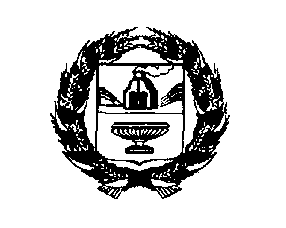 АДМИНИСТРАЦИЯ ЗИМИНСКОГО СЕЛЬСОВЕТАРЕБРИХИНСКОГО РАЙОНА АЛТАЙСКОГО КРАЯПОСТАНОВЛЕНИЕ 14.03.2022	                                                                 	                                               № 13с. ЗиминоО внесении изменений в постановление Администрации Зиминского сельсовета Ребрихинского района Алтайского края 18.04.2018 № 10 «Об утверждении Административного регламента предоставления муниципальной услуги «Выдача выписки из похозяйственной книги, справок и иных документов» (в редакции от 14.12.2018 № 29, 25.07.2019 № 18)В соответствии Федеральным законом от 30.12.2020 № 509-ФЗ «О внесении изменений в отдельные законодательные акты Российской Федерации»ПОСТАНОВЛЯЮ:1. Внести в Административный регламент предоставления муниципальной услуги «Выдача выписки из похозяйственной книги, справок и иных документов», утвержденный постановлением Администрации Зиминского сельсовета Ребрихинского района Алтайского края от 18.04.2018 № 10  (в редакции постановлений от 14.12.2018 № 29, 25.07.2019 № 18), следующие изменения:1.1. пункт 2.10 изложить в следующей редакции: «2.10. Запрет требовать от заявителя представления иных документов и информации или осуществления действий для получения муниципальной услуги.Органу местного самоуправления запрещается:Запрет требовать от заявителя представление иных документов и информации или осуществления действий для получения муниципальной услуги.Запрещается требовать от заявителя:1) предоставления документов и информации или осуществления действий, представление или осуществление которых не предусмотрено Административным регламентом, нормативными правовыми актами, регулирующими отношения, возникшие в связи с предоставлением муниципальной услуги;2) представления документов и информации, в том числе подтверждающих внесение заявителем платы за предоставление государственных и муниципальных услуг, которые находятся в распоряжении органов, предоставляющих государственные услуги, органов, предоставляющих муниципальные услуги, иных государственных органов, органов местного самоуправления либо подведомственных государственным органам или органам местного самоуправления организаций, участвующих в предоставлении предусмотренных частью 1 статьи 1 Федерального закона от 27.07.2010 N 210-ФЗ "Об организации предоставления государственных и муниципальных услуг", в соответствии с нормативными правовыми актами Российской Федерации, нормативными правовыми актами субъектов Российской Федерации муниципальными правовыми актами, за исключением документов, включенных в определенный частью 6 статьи 7 указанного закона перечень документов. Заявитель вправе представить указанные документы и информацию в органы, предоставляющие государственные услуги, и органы, предоставляющие муниципальные услуги, по собственной инициативе;3) осуществления действий, в том числе согласований, необходимых для получения государственных и муниципальных услуг и связанных с обращением в иные государственные органы, органы местного самоуправления, организации, за исключением получения услуг и получения документов и информации, предоставляемых в результате предоставления таких услуг;4) предоставления документов и информации, отсутствия и (или) недостоверность которых не указывались при первоначальном отказе в приеме документов, необходимых для предоставления муниципальной услуги, либо в предоставлении муниципальной услуги, за исключением следующих случаев:а) изменение требований нормативных правовых актов, касающихся предоставления муниципальной услуги, после первоначальной подачи заявления о предоставлении муниципальной услуги;б) наличие ошибок в заявлении о предоставлении муниципальной услуги и документах, поданных заявителем после первоначального отказа в приеме документов, необходимых для предоставления муниципальной услуги, либо в предоставлении муниципальной услуги и не включенных в предоставленные ранее комплект документов;в) истечение срока действия документов или изменение информации после первоначального отказа в приеме документов, необходимых для предоставления муниципальной услуги, либо в предоставлении муниципальной услуги;г) выявление документально подтверждающего факта (признаков) ошибочного или противоправного действия (бездействия) должностного лица Администрации сельсовета при первоначальном отказе в приеме документов, необходимых для предоставления муниципальной услуги, либо в предоставлении муниципальной услуги, о чем в письменном виде за подписью специалиста Администрации уведомляется заявитель, а также приносятся извинения за доставленные неудобства.5) предоставления на бумажном носителе документов и информации, электронные образы которых ранее были заверены в соответствии с пунктом 7.2 части 1 статьи 16 указанного Федерального закона, за исключением случаев, если нанесение отметок на такие документы либо их изъятие является необходимым условием предоставления государственной или муниципальной услуги, и иных случаев, установленных федеральными законами.».1.2. пункт 2.17.2 изложить в следующей редакции:«2.17.2. Требования к обеспечению условий доступности муниципальной услуги для лиц с ограниченной возможностью:Органом местного самоуправления обеспечивается создание инвалидам следующих условий доступности муниципальной услуги и объекта, в котором она предоставляется:возможность беспрепятственного входа в объект и выхода из него, содействие инвалиду при входе в объект и выходе из него, информирование инвалида о доступных маршрутах общественного транспорта;возможность посадки в транспортное средство и высадки из него перед входом в объект, в том числе с использованием кресла-коляски, при необходимости – с помощью работников объекта;возможность самостоятельного передвижения по территории объекта в целях доступа к месту предоставления муниципальной услуги, в том числе с помощью работников объекта;сопровождение инвалидов, имеющих стойкие нарушения функции зрения и самостоятельного передвижения, по территории объекта;оказание инвалидам помощи, необходимой для получения в доступной для них форме информации о правилах предоставления муниципальной услуги, в том числе об оформлении необходимых для ее получения документов, о совершении других необходимых действий, а также иной помощи в преодолении барьеров, мешающих получению инвалидами муниципальной услуги наравне с другими лицами;надлежащее размещение носителей информации, необходимой для обеспечения беспрепятственного доступа инвалидов к объектам и услугам с учетом ограничений их жизнедеятельности;обеспечение допуска на объект собаки-проводника при наличии документа, подтверждающего ее специальное обучение, выданного по форме и в порядке, утвержденном приказом Министерства труда и социальной защиты Российской Федерации от 22.06.2015 № 368н «Об утверждении формы документа, подтверждающего специальное обучение собаки-проводника, и порядка его выдачи».На территории, прилегающей к зданию, в котором предоставляется муниципальная услуга, должны быть оборудованы парковочные места, в том числе не менее 10 процентов мест (но не менее одного места) для бесплатной парковки транспортных средств, управляемых инвалидами I, II групп и транспортных средств, перевозящих таких инвалидов и (или) детей-инвалидов. На граждан из числа инвалидов III группы распространяются нормы настоящего пункта регламента в порядке, установленном Правительством Российской Федерации. Указанные места для парковки не должны занимать иные транспортные средства, за исключением случаев, предусмотренных правилами дорожного движения.».2. Обнародовать настоящее постановление на информационном стенде Администрации Зиминского сельсовета, а также информационном стенде в пос.Майский и на официальном сайте Администрации Ребрихинского района в разделе «Зиминский сельсовет».3. Контроль за исполнением настоящего постановления оставляю за собой.Глава сельсовета                                                                            Е.А.Штейнбрехер Антикоррупционная экспертиза проекта муниципального правового акта проведена. Коррупциогенных  факторов  не  выявлено.Глава сельсовета                                                                                                   Е.А.Штейнбрехер